               AGENDA JAARVERGADERING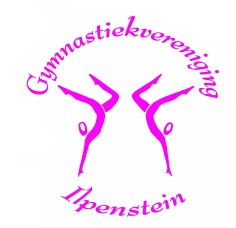 Datum: maandag 11 februari 2019
                        Tijd van aanvang: 20.00 uur
                        Locatie: Het DorpshuisOpening door de voorzitterNotulen ledenvergadering dd’ 12 februari 2018 (zie website)Jaarverslag voorzitter (zie website)Jaarverslag TC (zie website)Jaarverslag penningmeester (wordt ter vergadering uitgereikt)
     -Verslag kascontrolecommissie Gerard Stevers en  Gonnie Burggraaff 
     -Gerard Stevers  treedt af.
     -Benoeming nieuw lidContributie 2019 
     3% verhogingBestuursverkiezingAftredende leden
- Wim Burgers (herkiesbaar)
- Lindy de Vries (herkiesbaar)Gevoerd bestuursbeleidLeidingMededelingenRondvraagSluitingMet vriendelijke groetennamens het bestuur,Willem BurgersVoorzitter GV Ilpenstein